REZULTATI  S DRŽAVNIH NATJECANJA ZA ŠK.GOD.2020./2021. PO PREDMETIMA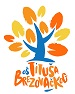 Ove šk.god. naši učenici postigli su iznimne rezultate na državnim natjecanjima iz Matematike, Engleskog jezika, Informatike, Geografije i Tehničke kulture.MATEMATIKAENGLESKI JEZIKINFORMATIKAGEOGRAFIJATEHNIČKA KULTURAIME I PREZIME UČENIKA RAZREDNI ODJEL            MENTORICAOSVOJENO MJESTOLOVRO TUNJIĆ7.razredSANJA MARTINKO,prof.         11.IME I PREZIME UČENIKA RAZREDNI ODJEL            MENTORICAOSVOJENO MJESTOMARTA JUREKIĆ8.razred   ZDENKA SOKAČ,prof.          2.IME I PREZIME UČENIKA RAZREDNI ODJEL            MENTORICAOSVOJENO MJESTOLOVRO TUNJIĆ7.razredKATARINA RADANOVIĆ KLIPA,prof          1.IME I PREZIME UČENIKA RAZREDNI ODJEL            MENTORICAOSVOJENO MJESTODINO FAZLIĆ8.razredPETRA BUTERIN, prof.          2.MIHAEL LONČAR6.razredELEONORA STARČEVIĆ ŠIMIĆ,prof.         17.IME I PREZIME UČENIKA RAZREDNI ODJEL            MENTORICAOSVOJENO MJESTOMISLAV SLAČANAC7.razredANDREA EBRLING BRKLJAČIĆ,prof.          1.